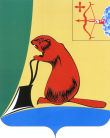 АДМИНИСТРАЦИЯ ТУЖИНСКОГО МУНИЦИПАЛЬНОГО РАЙОНАКИРОВСКОЙ ОБЛАСТИПОСТАНОВЛЕНИЕО внесении изменений в постановление администрации Тужинского муниципального района от 11.10.2013 № 538В соответствии с постановлением администрации Тужинского муниципального района от 19.02.2015 № 89 «О разработке, реализации и оценке эффективности реализации муниципальных программ Тужинского муниципального района» и решением Тужинской  районной Думы от 23.06.2017 № 12/85 «О внесении изменений в решение Тужинской районной Думы от 12.12.2016 № 6/39», администрация Тужинского муниципального района  ПОСТАНОВЛЯЕТ:1. Внести в постановление администрации Тужинского муниципального района от 11.10.2013 №538, которым утверждена муниципальная программа «Поддержка и развитие малого и среднего предпринимательства» на 2014 – 2019 годы, изменения согласно приложению.  2. Настоящее постановление вступает в силу с момента опубликования в Бюллетене муниципальных нормативных правовых актов органов местного самоуправления Тужинского муниципального района Кировской области.Глава Тужинского муниципального района            Е.В. ВидякинаПОДГОТОВЛЕНОВедущий специалист по торговле и предпринимательству отдела по экономике и прогнозированиюадминистрации Тужинского муниципального района                                                       Н.В. РусиноваСОГЛАСОВАНОНачальник Финансового управления                                                администрации Тужинскогомуниципального района                                                       И.Н. ДокучаеваЗам. главы администрацииТужинского муниципального районапо экономике и финансам                                                      Г.А. КлепцоваВедущий специалист-юристотдела юридического обеспечения управления делами администрации Тужинского муниципального района                                                        А.Ю.ПолубоярцеваРазослать: дело, прокуратура, регистр, ФУ, отдел по экономике и прогнозированию, бюллетень, сайт.                                                       Приложение                                                                                            к постановлению администрацииТужинского муниципального района                                                                        от  03.07.2017  №  225ИЗМЕНЕНИЯв муниципальную программу«Поддержка и развитие малого и среднего предпринимательства» на 2014-2019 годыСтроку  «Объем финансового обеспечения муниципальной программы» паспорта Программы изложить в новой редакции следующего содержания:Абзац 2  раздела  5. «Ресурсное обеспечение муниципальной программы»  Программы изложить в новой редакции следующего содержания:«Общий объем финансирования муниципальной программы составит 643 тыс. рублей. Направлением финансирования муниципальной программы являются прочие расходы.Таблица(тыс. рублей)	3. Приложение № 2 Программы «Расходы на реализацию муниципальной программы за счет средств районного бюджета» изложить в новой редакции следующего содержания:Приложение N 2к Муниципальной программеРАСХОДЫНА РЕАЛИЗАЦИЮ МУНИЦИПАЛЬНОЙ ПРОГРАММЫЗА СЧЕТ СРЕДСТВ  РАЙОННОГО БЮДЖЕТА4. Приложение № 3 Программы «Ресурсное обеспечение реализации муниципальной программы за счет всех источников финансирования»» изложить в новой редакции следующего содержания:Приложение N 3к Муниципальной программеРЕСУРСНОЕ ОБЕСПЕЧЕНИЕ РЕАЛИЗАЦИИ МУНИЦИПАЛЬНОЙПРОГРАММЫ ЗА СЧЕТ ВСЕХ ИСТОЧНИКОВ ФИНАНСИРОВАНИЯ_________________03.07.2017№225пгт Тужапгт Тужапгт Тужапгт Тужа«Объем финансового обеспечения муниципальной программывсего: 643 тыс. рублейв том числе:средства  федерального бюджета- 0 тыс. рублей;средства областного бюджета – 0 тыс. рублей;средства бюджета района -  43 тыс. рублей                средства внебюджетных источников - 600 тыс. рублей »«Источник финансирования2014 год2015 год2016 год2017 год2018 год2019 годВсего за период  реализации   
Муниципальной   программыФедеральный бюджет            0000000Областной бюджет              0000000Районный бюджет               2065151543Иные внебюджетные источники   60000000600Итого                         6020651515643 »  Статус   Наименование      
    Муниципальной    
 программы, отдельного мероприятия    Ответственный    
    исполнитель,     
   соисполнитель,    
   Расходы (тыс. рублей)Расходы (тыс. рублей)Расходы (тыс. рублей)Расходы (тыс. рублей)Расходы (тыс. рублей)Расходы (тыс. рублей)Расходы (тыс. рублей)  Статус   Наименование      
    Муниципальной    
 программы, отдельного мероприятия    Ответственный    
    исполнитель,     
   соисполнитель,    
   2014 год2015 год2016 год2017 год2018 год2019 годМуниципальная   
программа  "Поддержка  и  развитие
малого и среднего   
предпринимательства" на 2014 – 2019 годы   всего                20651515Муниципальная   
программа  "Поддержка  и  развитие
малого и среднего   
предпринимательства" на 2014 – 2019 годы   отдел по экономике и прогнозированию администрации Тужинского муниципального района              0000001.Совершенствование нормативно-правовой базы в сфере поддержки и развития малого и среднего предпринимательстваОтдел по экономике и прогнозированию администрации района,муниципальные образования района,Тужинский фонд поддержки малого предпринимательства0000002.Формирование и развитие инфраструктуры поддержки малого и среднего предпринимательстваОтдел по экономике и прогнозированию администрации района,муниципальные образования района,Тужинский фонд поддержки малого предпринимательства000010103.Развитие системы гарантийного и микро кредитования субъектов малого предпринимательства и развитие системы кредитной кооперацииОтдел по экономике и прогнозированию администрации района,муниципальные образования района,Тужинский фонд поддержки малого предпринимательства0000004.Сотрудничество со средствами массовой информации по вопросам поддержки и развития предпринимательства, формирования положительного имиджа малого бизнесаОтдел по экономике и прогнозированию администрации района,муниципальные образования района,Тужинский фонд поддержки малого предпринимательства0000005.Информационно-методическая, консультационная и организационная поддержка субъектов малого и среднего предпринимательстваТужинский фонд поддержки малого предпринимательства               0000006.Развитие системы подготовки, переподготовки и повышения квалификации кадров для сферы малого предпринимательстваАдминистрация Тужинского муниципального района,                   
Тужинский фонд поддержки малого предпринимательства,Образовательные учреждения районаЦент занятости населения                   0000007.Содействие субъектам малого предпринимательства в продвижении их продукции на областной  и межрегиональные   рынкиОтдел по экономике и прогнозированию администрации района,муниципальные образования района,Тужинский фонд поддержки малого предпринимательства0000008.Развитие сферы народных художественных промыслов и ремесел Кировской областиОтдел по экономике и прогнозированию администрации района,муниципальные образования района,Тужинский фонд поддержки малого предпринимательства206555  Статус   Наименование     Муниципальной   
программы,    отдельногомероприятияИсточники   
финансирова-
нияОценка расходов      
      (тыс. рублей)Оценка расходов      
      (тыс. рублей)Оценка расходов      
      (тыс. рублей)Оценка расходов      
      (тыс. рублей)Оценка расходов      
      (тыс. рублей)Оценка расходов      
      (тыс. рублей)Оценка расходов      
      (тыс. рублей)  Статус   Наименование     Муниципальной   
программы,    отдельногомероприятияИсточники   
финансирова-
ния2014 год2015 год2016 год2017 год2018 год2019 годМуниципальная   
программа  "Поддержка и развитие
малого и среднего  
предпринимательства" на 2014 – 2019 годывсего       6020651515Муниципальная   
программа  "Поддержка и развитие
малого и среднего  
предпринимательства" на 2014 – 2019 годыфедеральный бюджет000000Муниципальная   
программа  "Поддержка и развитие
малого и среднего  
предпринимательства" на 2014 – 2019 годыобластной   
бюджет      000000Муниципальная   
программа  "Поддержка и развитие
малого и среднего  
предпринимательства" на 2014 – 2019 годырайонный     
бюджет      20651515Муниципальная   
программа  "Поддержка и развитие
малого и среднего  
предпринимательства" на 2014 – 2019 годыиные        
внебюджетные
источники   60000000Отдельное  
мероприятие 1Совершенствование нормативно-правовой базы в сфере поддержки и развития малого и среднего предпринимательствавсего       000000Отдельное  
мероприятие 1Совершенствование нормативно-правовой базы в сфере поддержки и развития малого и среднего предпринимательствафедеральный бюджет000000Отдельное  
мероприятие 1Совершенствование нормативно-правовой базы в сфере поддержки и развития малого и среднего предпринимательстваобластной   
бюджет      000000Отдельное  
мероприятие 1Совершенствование нормативно-правовой базы в сфере поддержки и развития малого и среднего предпринимательстварайонный     
бюджет      000000Отдельное  
мероприятие 1Совершенствование нормативно-правовой базы в сфере поддержки и развития малого и среднего предпринимательстваиные        
внебюджетные
источники   000000Отдельное  
мероприятие 2Формирование и развитие инфраструктуры поддержки малого и среднего предпринимательствавсего       00001010Отдельное  
мероприятие 2Формирование и развитие инфраструктуры поддержки малого и среднего предпринимательствафедеральный бюджет000000Отдельное  
мероприятие 2Формирование и развитие инфраструктуры поддержки малого и среднего предпринимательстваобластной   
бюджет      000000Отдельное  
мероприятие 2Формирование и развитие инфраструктуры поддержки малого и среднего предпринимательстварайонный     
бюджет      00001010Отдельное  
мероприятие 2Формирование и развитие инфраструктуры поддержки малого и среднего предпринимательстваиные        
внебюджетные
источники   000000Отдельное  
мероприятие 3Развитие системы гарантийного и микро кредитования субъектов малого предпринимательства и развитие системы кредитной кооперациивсего       50000000Отдельное  
мероприятие 3Развитие системы гарантийного и микро кредитования субъектов малого предпринимательства и развитие системы кредитной кооперациифедеральный бюджет000000Отдельное  
мероприятие 3Развитие системы гарантийного и микро кредитования субъектов малого предпринимательства и развитие системы кредитной кооперацииобластной   
бюджет      000000Отдельное  
мероприятие 3Развитие системы гарантийного и микро кредитования субъектов малого предпринимательства и развитие системы кредитной кооперациирайонный     
бюджет      000000Отдельное  
мероприятие 3Развитие системы гарантийного и микро кредитования субъектов малого предпринимательства и развитие системы кредитной кооперациииные        
внебюджетные
источники   50000000Отдельное  
мероприятие 4Сотрудничество со средствами массовой информации по вопросам поддержки и развития предпринимательства, формирования положительного имиджа малого бизнесавсего       2500000Отдельное  
мероприятие 4Сотрудничество со средствами массовой информации по вопросам поддержки и развития предпринимательства, формирования положительного имиджа малого бизнесафедеральный бюджет000000Отдельное  
мероприятие 4Сотрудничество со средствами массовой информации по вопросам поддержки и развития предпринимательства, формирования положительного имиджа малого бизнесаобластной   
бюджет      000000Отдельное  
мероприятие 4Сотрудничество со средствами массовой информации по вопросам поддержки и развития предпринимательства, формирования положительного имиджа малого бизнесарайонный     
бюджет      000000Отдельное  
мероприятие 4Сотрудничество со средствами массовой информации по вопросам поддержки и развития предпринимательства, формирования положительного имиджа малого бизнесаиные        
внебюджетные
источники   2500000Отдельное  
мероприятие 5Информационно-методическая, консультационная и организационная поддержка субъектов малого и среднего предпринимательствавсего       1500000Отдельное  
мероприятие 5Информационно-методическая, консультационная и организационная поддержка субъектов малого и среднего предпринимательствафедеральный бюджет000000Отдельное  
мероприятие 5Информационно-методическая, консультационная и организационная поддержка субъектов малого и среднего предпринимательстваобластной   
бюджет      000000Отдельное  
мероприятие 5Информационно-методическая, консультационная и организационная поддержка субъектов малого и среднего предпринимательстварайонный     
бюджет      000000Отдельное  
мероприятие 5Информационно-методическая, консультационная и организационная поддержка субъектов малого и среднего предпринимательстваиные        
внебюджетные
источники   1500000Отдельное  
мероприятие 6Развитие системы подготовки, переподготовки и повышения квалификации кадров для сферы малого предпринимательствавсего      5000000Отдельное  
мероприятие 6Развитие системы подготовки, переподготовки и повышения квалификации кадров для сферы малого предпринимательствафедеральный бюджет000000Отдельное  
мероприятие 6Развитие системы подготовки, переподготовки и повышения квалификации кадров для сферы малого предпринимательстваобластной   
бюджет      000000Отдельное  
мероприятие 6Развитие системы подготовки, переподготовки и повышения квалификации кадров для сферы малого предпринимательстварайонный     
бюджет      000000Отдельное  
мероприятие 6Развитие системы подготовки, переподготовки и повышения квалификации кадров для сферы малого предпринимательстваиные        
внебюджетные
источники   5000000Отдельное  
мероприятие 7Содействие субъектам малого предпринимательства в продвижении их продукции на областной  и межрегиональные   рынкивсего       000000Отдельное  
мероприятие 7Содействие субъектам малого предпринимательства в продвижении их продукции на областной  и межрегиональные   рынкифедеральный бюджет000000Отдельное  
мероприятие 7Содействие субъектам малого предпринимательства в продвижении их продукции на областной  и межрегиональные   рынкиобластной   
бюджет      000000Отдельное  
мероприятие 7Содействие субъектам малого предпринимательства в продвижении их продукции на областной  и межрегиональные   рынкирайонный     
бюджет      000000Отдельное  
мероприятие 7Содействие субъектам малого предпринимательства в продвижении их продукции на областной  и межрегиональные   рынкииные        
внебюджетные
источники   000000Отдельное  
мероприятие 8Развитие сферы народных художественных промыслов и ремесел Кировской областивсего       1206555Отдельное  
мероприятие 8Развитие сферы народных художественных промыслов и ремесел Кировской областифедеральный бюджет000000Отдельное  
мероприятие 8Развитие сферы народных художественных промыслов и ремесел Кировской областиобластной   
бюджет      000000Отдельное  
мероприятие 8Развитие сферы народных художественных промыслов и ремесел Кировской областирайонный     
бюджет      206555Отдельное  
мероприятие 8Развитие сферы народных художественных промыслов и ремесел Кировской областииные        
внебюджетные
источники   1000000